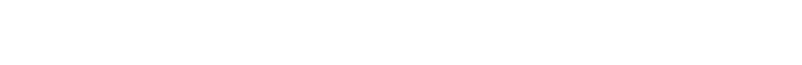 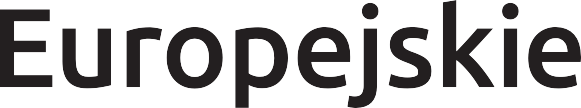 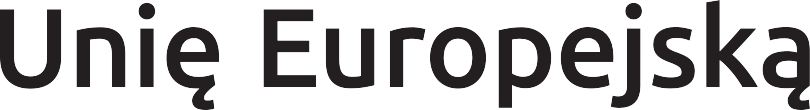 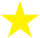 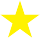 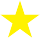 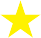 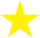 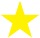 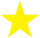 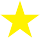 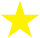 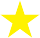 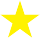 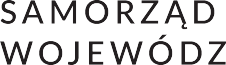 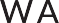 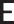 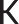 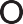 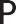 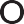 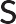 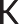 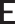 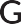 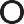 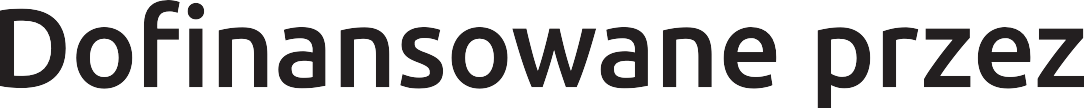 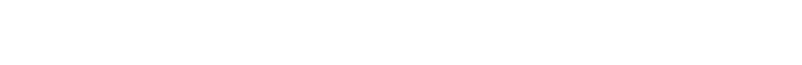 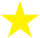 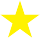 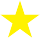 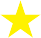 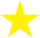 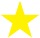 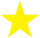 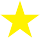 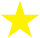 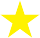 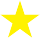 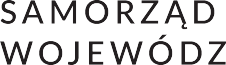 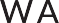 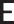 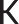 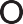 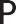 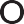 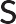 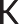 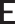 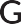 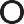 Powiatowy Urząd Pracy w Ostrowie Wielkopolskim realizuje projekt „Aktywni na rynku pracy”Doﬁnansowanie projektu z UE: 3 642 700,06 PLN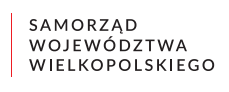 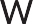 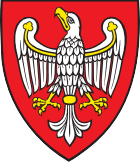 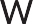 